Cardiac Suite WHO Team Safety Brief 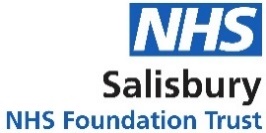 